Tuyau en Y avec joint roulant 45° HST 180Unité de conditionnement : 1 pièceGamme: K
Numéro de référence : 0055.0469Fabricant : MAICO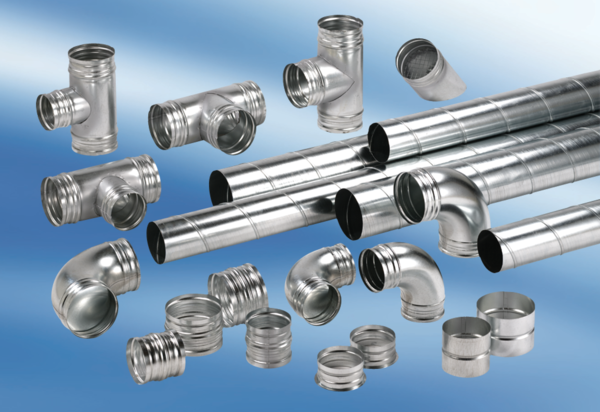 